    The Art of composing pictures           My 5 rules of composition that I chose to share LinesSimplicityRule of thirdsBalanceFramingThis photo has simplicity, and lines…This picture is a great representation for these pictures because…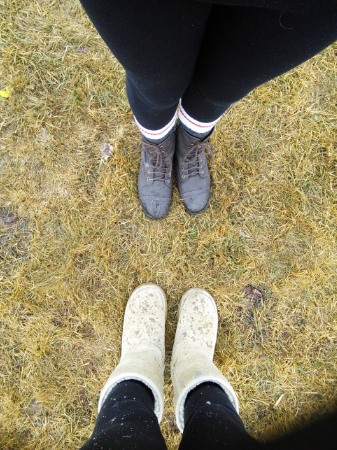 You can see that this photo has a simple background, (simplicity, the grass) having the simple background really pops out the shoes, and the main objects in the photo. There is lines going from our feet, all the way up to our knees, bringing your eyes around the picture. This photo has framing, and balance…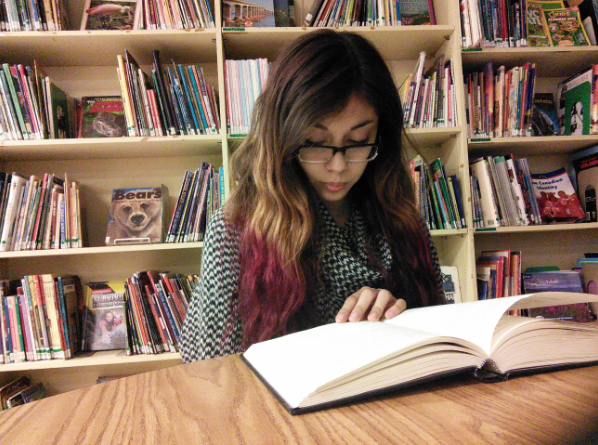 The rule of framing means that the object is framed either by the background or something that the object is around. Or it could be a framing that is representing the pretty background.In this picture Keny is framed by the background, (Shelf’s with the books) which outlines the object, (Keny). This picture is balanced because the three shelves at the back are balancing the picture evenly. The color of the table, and the background really make the object stick out, so it is obvious what the concept on the picture is. This photo has the rule of thirds, and dominant eye because… This picture is definitely the rule of the thirds because it is slightly off center, and the main concept is not right in the middle of the photo, which means, it is a rule of thirds. 	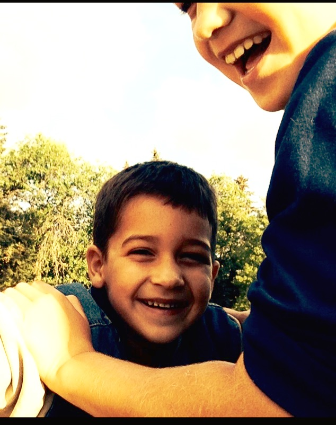 This picture has a dominant eye because the “shorter boy” is looking right at the camera, giving you the illusion of him actually looking directly at you, which makes it a rule of dominant eye.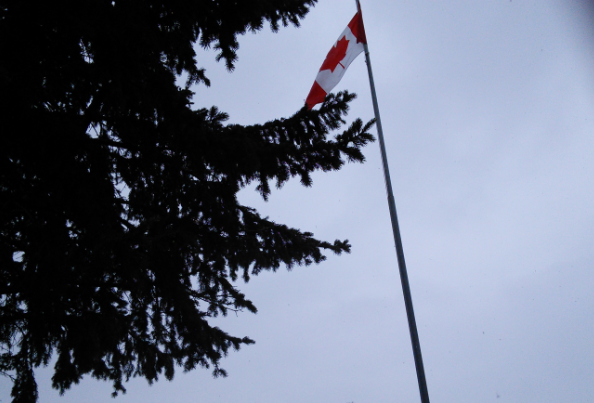 This picture is another example of lines because the flag pole is drawing your eyes to the top of the photo, bringing you to the tree branches, and all around the picture. It also has a clear background to make the main objects stick out very well.This Photo is definitely lines. My hand is pointing, leading to Keny, once again making your eyes go around the whole entire picture.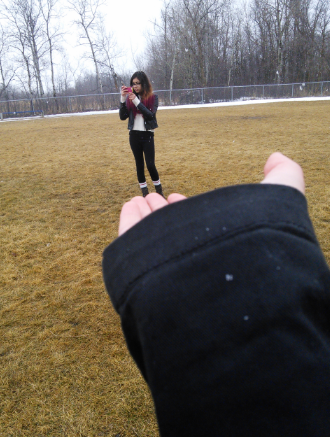 It is also the rule perspective because this gives you an illusion that I am holding a mini keny right in my hand! And these were showing you some of the rules of composing pictures!By Abby Smith-D. May 1st 2015